Электронные сервисы налоговых органовНа главной странице официального сайта МНС (nalog.gov.by)  в разделе «Электронные сервисы» представлены следующие открытые электронные сервисы для физических лиц:Предусмотрен для поиска и просмотра информации из Государственного реестра плательщиков (иных обязанных лиц). 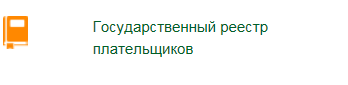 Поиск осуществляется отдельно по организациям, и индивидуальным предпринимателям и физическим лицам. Возможен поиск по УНП, наименованию организации, фамилии, имени,  отчеству физического лица либо по части наименования или фамилии. Для  автоматизированного использования в сторонних информационных системах  организовано получение информации в формате xml.Предусмотрен для поиска и просмотра информации о плательщиках, ранее включенных в Реестр субъектов с повышенным риском совершения правонарушений в экономической сфере. Информация в реестре отражена на 31.12.2018.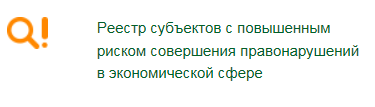 Предусмотрен для расчета суммы налогов к уплате в части следующих налогов: 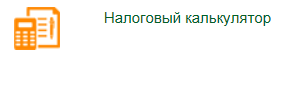 налог при упрощенной системе налогообложения, подоходный налог с доходов от предпринимательской деятельности, единый налог на вмененный доход, единый налог для производителей сельхозпродукции,единый налог  по одному обслуживающему объекту для ИП, выполняющих работы (оказывающих услуги), единый налог  по одному торговому объекту (месту), объекту общественного питания для ИП, осуществляющих розничную торговлю и общественное питание, земельный налог (кадастровая стоимость земельного участка и сумма земельного налога).Предусмотрен для поиска и просмотра нормативных и методических материалов налоговых органов. 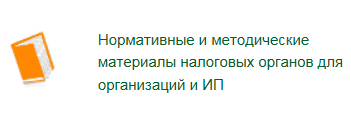 Содержит следующие разделы отдельно для организаций и индивидуальных предпринимателей:Нормативные материалы Министерства по налогам и сборам Республики БеларусьКомментарии к нормативным правовым актам, относящимся к деятельности налоговых органовРазъяснения (письма) налогового законодательства, направленные в адрес подведомственных инспекцийРазъяснения (письма) налогового законодательства подведомственных инспекцийЧасто задаваемые вопросыПредусмотрен удобный поиск необходимого материала по названию, тематике и  периоду.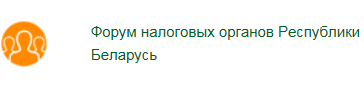 Площадка для выявления и обсуждения актуальных вопросов в деятельности налоговых органов. Предусмотрен для поиска и просмотра информации о наличии задолженности плательщиков по налогам, сборам (пошлинам) и пеням  по состоянию на первое число каждого месяца.  С 01.01.2019 предусмотрено отражение даты погашения задолженности по срокам 2019 года.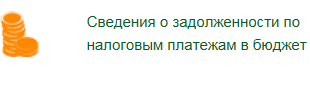 Мобильное приложение разработано для физических лиц, в нем реализованы следующие возможности: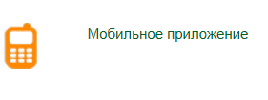 подача заявки на получение оперативных документов из учетной системы налоговых органов;запись на личный прием к руководству инспекций;получение извещений налогового органа на уплату земельного налога и (или) налога на недвижимость, подоходного налога и единого налога с физических лиц;получение информации по объектам недвижимости;получение информации по предъявленным к оплате налоговым платежам;просмотр направленных документов из налоговых органов;оценка приложения;просмотр новостей;налоговый калькулятор. Предназначен для физических лиц для реализации заполнения  и направления на портал МНС  заявки в электронном виде на получение логина и пароля для входа в личный кабинет плательщика физического лица. 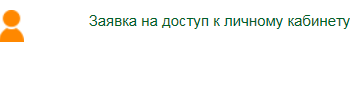 После получения заявки на электронный адрес, указанный в ней, плательщику будет направлено уведомление о необходимости посещения налогового органа по его выбору для получения идентификационного кода и пароля для работы в личном кабинете.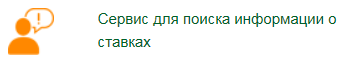  Предназначен для поиска и просмотра справочной информации о ставках отдельных налогов.Сервис содержит следующие разделы:Сервис для поиска информации о размере подоходного налога, Сервис для поиска информации о размере единого налога по одному обслуживающему объекту для ИП,  выполняющих работы (оказывающих услуги), Сервис для поиска информации о размере единого налога по одному торговому объекту (месту), объекту общественного питания для ИП,  осуществляющих розничную торговлю и общественное питание,Сервис для поиска информации для физических лиц, не осуществляющих предпринимательскую деятельность, о размере единого налога по виду деятельности, не относящемуся к предпринимательской деятельности Налогового кодекса.Представляет пошаговую инструкцию для начинающих бизнесменов, как индивидуальных предпринимателей так и организаций. Сервис предоставит информацию, необходимую для выбора формы регистрации в качестве плательщика, режима налогообложения, сведений о порядке использования кассового оборудования, платежных терминалов и др.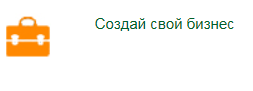 Сервис создан для повышения качества информирования плательщиков физических лиц. Кроме разъяснения норм налогового законодательства здесь собрана база ответов на самые актуальные вопросы плательщиков о действующем налоговом законодательстве, ставках налогов для физических лиц, льготах, о порядке взаимодействия с налоговыми органами и т.д.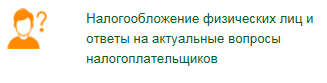 Предусмотрен для просмотра расписания личного приема должностными лицами налоговых органов.  Запись на прием осуществляется в личном кабинете плательщика.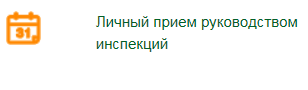 Введена в эксплуатацию новая версия личного кабинета плательщика, в которой представлены электронные сервисы для всех категорий плательщиков, как организаций, так и для физических лиц и индивидуальных предпринимателей. Отличительной особенностью новой версии личного кабинета плательщика стало то, что он стал единым для организаций, физических лиц и индивидуальных предпринимателей. 